Google Classroom - Влизане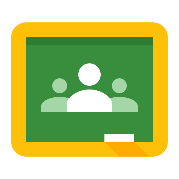 Щракнете върху тази връзка:https://classroom.google.com/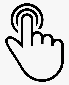 или въведете уеб адреса в адресната лента на интернет браузъра  Влезте като използвате вашите C2k данни: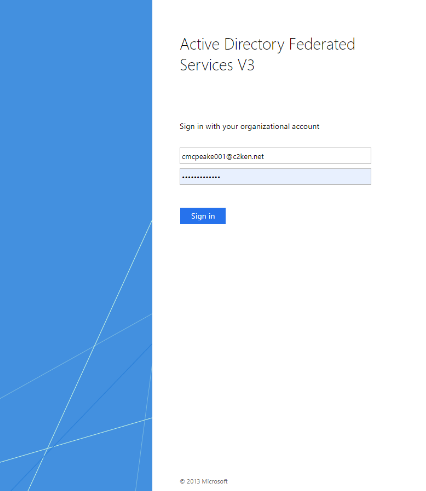 Въведете имейл адреса си (първата буква от името ви, фамилното ви име, три цифри): Например:cmcpeake001@c2ken.netПаролата е тази, която използвате за вписване в училище. Щракнете върху „Next”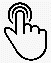 Когато „синия екран” се появи, въведете отново вашия имейл, например: cmcpeake001@c2ken.netПаролата е тази, която използвате за вписване в училище.Щракнете върху „Sign in”Google Classroom – Присъединяване към клас с вашия „Код на класа”Щракнете върху „+”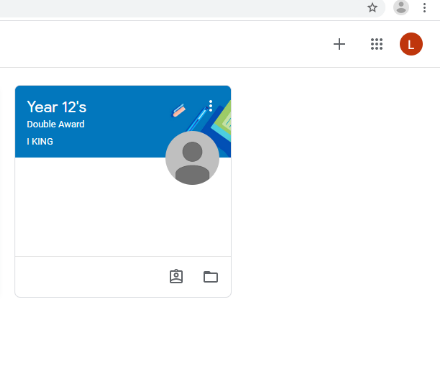 Щракнете върху „Присъедини се към класа” 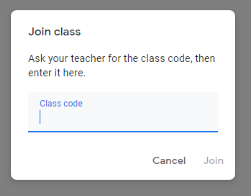 Въведете вашия „Код на класа” в следващия екран. Вашият клас ще се появи, щракнете върху името (например Year 11 ICT), за да видите работата си за класа.Google Classroom – Присъединяване към клас, ако нямате „Код на класа”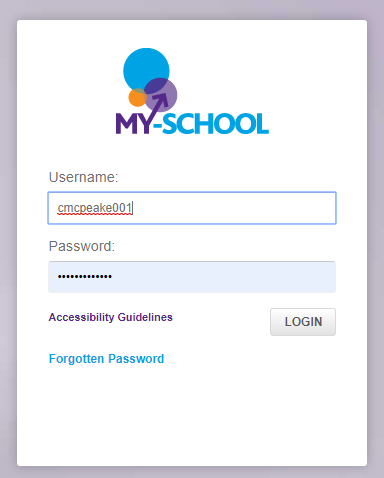 Щракнете върху тази връзка: http://www.c2kschools.netили напишете уеб адреса в адресната лента в интернет бразърВъведете вашето C2k потребителско име (например cmcpeake001) и парола. След това Щракнете върху бутона за вписване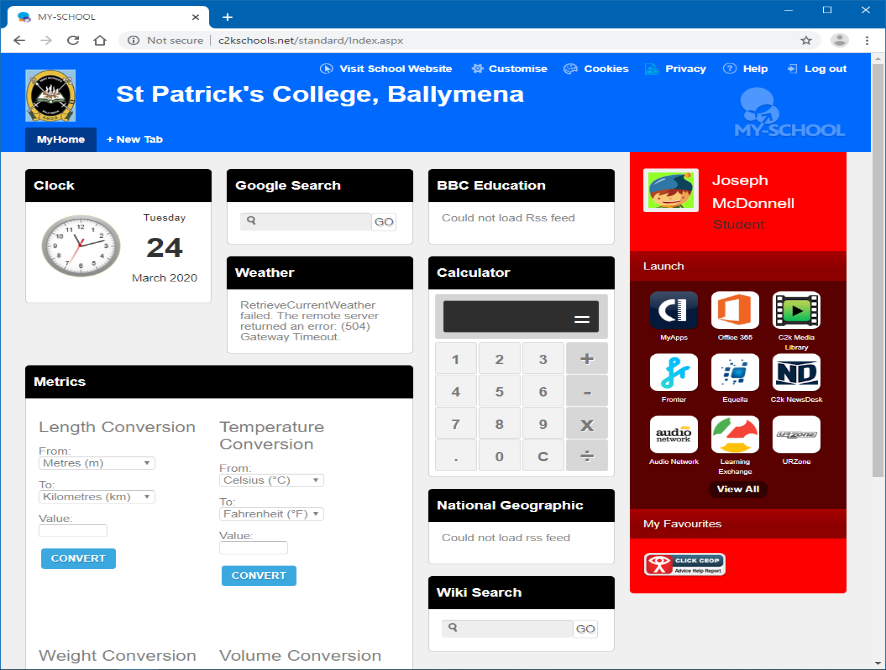 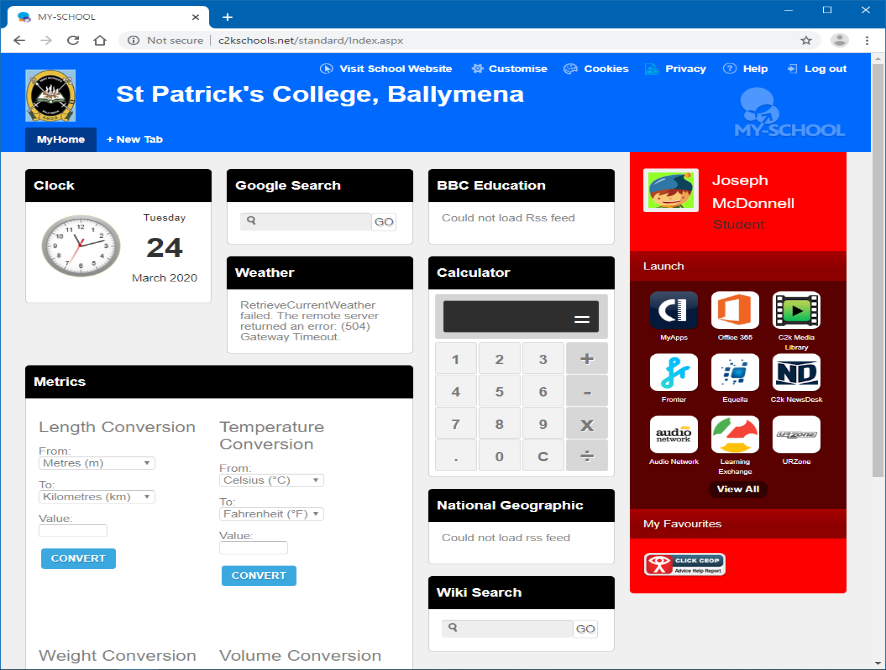 Вашата начална страница на MySchool ще зареди като тази от снимката.Може да влезете в Google Classroom като щракнете на   View All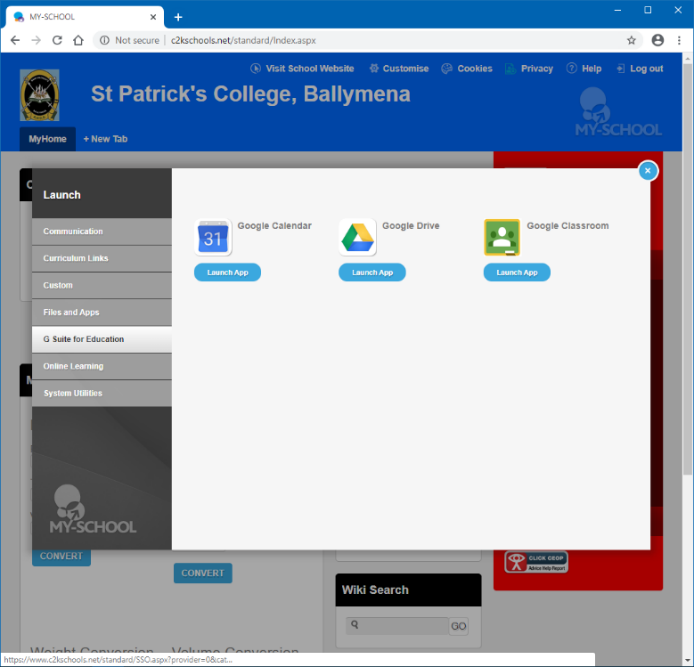 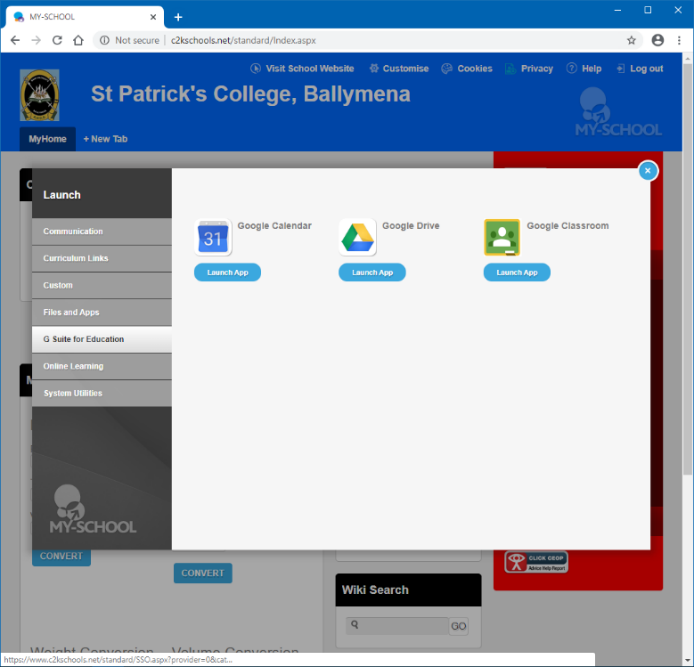 Щракнете върху връзката G Suite for EducationСлед това, щракнете върху бутона за стартиране на приложението Google ClassroomПродължете с вписването си както е показано на Страница 1.Вече би трябвало да имате достъп до вашата Google Classroom.Ако все още не можете да влезете в Google Classroom, проверете училищния си имейл за Кода на класа от учителя си. Вижте инструкциите на Страница 3